Introduction du coursPrésentationDans cette présentation, vous trouverez tous les renseignements pour un apprentissage autonome et pour tout connaître sur le cours avant de vous y plonger. La Présentation du cours vous introduit au cours en vous présentant d'abord son contexte par la biais d'une vidéo du professeur responsable du cours, en indiquant le but et les objectifs poursuivis, puis en décrivant les préalables et le contenu du cours. Elle présente ensuite la démarche d’apprentissage, le type d’encadrement fourni, l’évaluation à laquelle vous serez soumis, l’environnement d’apprentissage mis à votre disposition, en plus de vous renseigner sur certaines ressources pour vos études à l'Université de Montréal.Mot de bienvenue (présentation vidéo du prof du cours)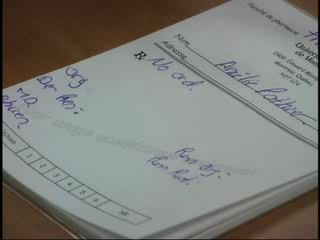 But du coursÀ la fin du cours l’étudiant sera capable de (d’):appliquer la démarche de soins pharmaceutiques pour des maladies cardiovasculaires (hypertension, dyslipidémies, angine stable et syndrome coronarien aigu);critiquer la littérature scientifique afin de choisir judicieusement une thérapie cardiovasculaire.Objectifs de l’UA1, l’UA2 et l’UA3Les objectifs du cours par unité d'apprentissage (UA) sont les suivants:Préalables au coursUA 1 - Troubles de la tension artérielleExpliquer la pharmacologie des différentes classes d’agents antihypertenseurs : diurétiques, bêta-bloquants, bloqueurs des canaux calciques, inhibiteurs de l’enzyme de conversion de l’angiotensine, ARA, inhibiteurs de la rénine.
(Ajouter des références pour aider les étudiants)Reconnaître les médicaments, les maladies ou les comportements susceptibles de provoquer de l’hypertension artérielle;UA 2 - Dyslipidémies et syndrome métaboliqueÉnoncer sommairement l’approche diagnostique des dyslipidémies chez un patient.Reconnaître…les signes et symptômes caractéristiques des dyslipidémies;les principales étiologies et facteurs de risque de dyslipidémies.les médicaments, les maladies ou les comportements susceptibles de provoquer une dyslipidémie;les contre-indications à l’utilisation d’une thérapie hypolipémiante. Contenu du coursLe contenu du cours porte sur les activités propres à l’intégration des connaissances, des techniques de communication, d’analyse et de suivi. Le contenu est divisé en UA:UA 1 : Troubles de la tension artérielle.  Il y aura 2 cas : Mme Jeannette Michel et M. Paul Badras, permettront d’intégrer l’ensemble des apprentissages par rapport au trouble de la tension artérielle. UA 2 : Dyslipidémie et syndrome métabolique.UA 3 : Maladie coronarienneÉvaluation formative. Cette évaluation vous permettra d’évaluer votre progression et votre atteinte des objectifs du cours.Activité synthèse : activité en classe virtuelle avec la présence de l’enseignant pour répondre à vos questions. Démarche d'apprentissageTemps consacré aux éléments du cours

Ce cours est en ligne. Il faut donc une certaine discipline personnelle et un niveau d’autonomie pour réussir. Ce cours de 1 crédit équivaut à 45 heures de travail qu’il faut investir pour atteindre les objectifs..

Voici un résumé du temps approximatif que vous devriez, à notre avis, consacrer à chacun des éléments du cours. Environnement d’apprentissageLa démarche d’apprentissage proposée s’appuie sur des principes que nous pourrions classer en deux catégories : ceux selon lesquels vous gérez votre démarche d’apprentissage et ceux qui font appel au contexte dans lequel vous pourrez appliquer vos nouvelles connaissances.Dans un premier temps, chaque unité d’apprentissage vous présente les objectifs d’apprentissage visés, ainsi que les références pertinentes pour résoudre les cas. Dans un deuxième temps, la résolution des cas en consultant les références, les fiches et autres outils théoriques disponibles vous aideront à compléter vos apprentissages et les mettre en pratique. Une évaluation formative vous est disponible à la fin du cours pour faire un retour sur les apprentissages. Finalement, une activité synthèse en classe virtuelle permettra à l’enseignant de résumer les points importants du cours et de répondre à vos questions. Ce cours requiert de suivre d'assez près la démarche proposée pour pouvoir en profiter.Vous aurez à réaliser les activités sur une base individuelle tout en échangeant (cela est facultatif) vos commentaires et vos réflexions sur le forum du cours. Vous serez invité à discuter de lectures pertinentes, de difficultés éprouvées, des expériences vécues et de vos bons coups. Ce cours est totalement diffusé sur Internet. L'environnement que vous utilisez actuellement est conçu de manière à vous procurer un espace de consultation virtuel complet. Il contient donc toutes les ressources utiles pour suivre votre cours (documents et outils).Encadrement Votre tuteur est votre ressource pour le cours. Cette personne a pour mandat de vous guider tout au long de votre cheminement dans le cours. Elle peut répondre à vos questions au besoin et vous fournir de la rétroaction sur votre résolution de cas. Premier contact Dans la première semaine du cours, le tuteur communiquera avec vous, soit par téléphone ou soit par courrier électronique, afin de s'assurer de votre bon démarrage du cours. À ce moment, il serait important que vous ayez pris connaissance de cette Présentation du cours, dans son ensemble, pour être en mesure de lui poser des questions sur : l'organisation du cours, ses composantes, son dénouement; l'organisation du travail, les modalités et les dates d’examen; le nom de la personne à qui vous adresser en cas de problème technique; etc. Ainsi, selon le cas, votre tuteur pourra faire la lumière sur ce qui vous pose problème ou vous apportera un complément d'information, de façon à vous assurer un cheminement le plus harmonieux possible. Profitez de cette première prise de contact pour vous assurer d'avoir bien saisi les divers aspects du cours. Ce premier contact est très important.Les interactions entre le tuteur et vous s'établissent principalement par courrier électronique. Si nécessaire, un rendez-vous téléphonique peut être organisé. Vous pouvez intervenir en tout tems sur le forum du cours.ÉvaluationLa résolution des cas compte pour 20% de la note globale du cours. Vous devez vous inscrire à l’évaluation certificative avec l’inscription au cours. Vous devez choisir la date et l’endroit. L’évaluation compte pour 80% de la note globale. Vous pouvez annuler votre examen xx jours avant la date de l’examen sans frais. Si vous annulez votre examen plus tard que xx jours, il y aura une pénalité de XX $. Vous devez, par contre, faire l’évaluation certificative avant la fin de la session durant laquelle vous vous êtes inscrits.Autres ressourcesQuelles seront les ressources communiquées à l’apprenant ?Autoévaluation de l’apprenant au début du coursMonter une activité Test dans StudiUMConnaissances et questions de l’apprenant sur le coursMonter une activité Devoir dans StudiUMCourriel envoyé par votre tuteurAu terme de l’introduction de ce cours, votre tuteur entrera en contact avec vous par le biais d’un courriel.  Vous pourrez à ce moment convenir de la nécessité d’une rencontre téléphonique si nécessaire.Feuille de routeUne feuille de route vous est proposée pour ce cours.  Vous restez entièrement libre de décider de la manière dont vous désirez aborder le cours toutefois, nous vous recommandons fortement de suivre le déroulement proposé.  La raison est qu’il se peut que certains cas rencontrés dans une UA se continuent dans la UA suivante.   Guide du tuteur pour l’introduction de l’apprenantPoints à tenir compte lors de l’appel téléphoniqueUA1 :  Troubles de la tension artérielleUA1 :  Troubles de la tension artérielle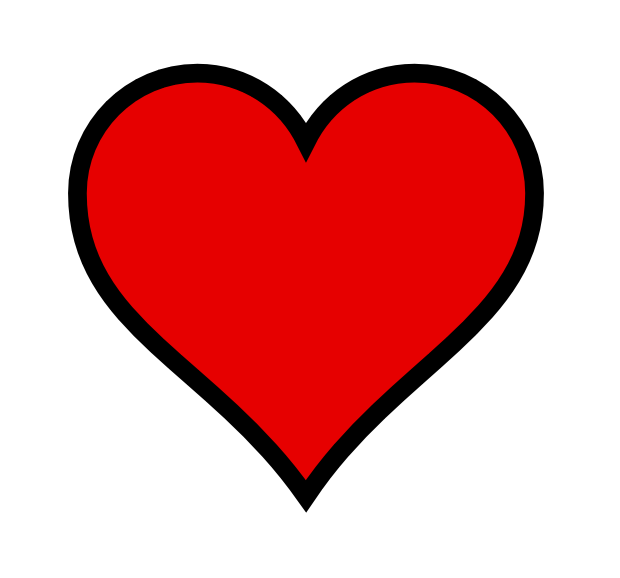 À apprendre par coeurDécrire…les mesures non pharmacologiques recommandées dans le traitement de l’hypertension artérielle;les caractéristiques hémodynamiques particulières de certaines populations spéciales (personnes âgées, race noire, femme enceinte);l’effet des divers traitements pharmacologiques sur la mortalité et la morbidité des patients atteints d’hypertension artérielle.les résultats thérapeutiques recherchés dans le traitement de l’hypertension artérielleLister…les indicateurs de suivi de l’efficacité et de l’innocuité des traitements pharmacologiques d’un patient atteint d’hypertension artérielle;les principales étiologies et facteurs de risque d’hypertension artérielle.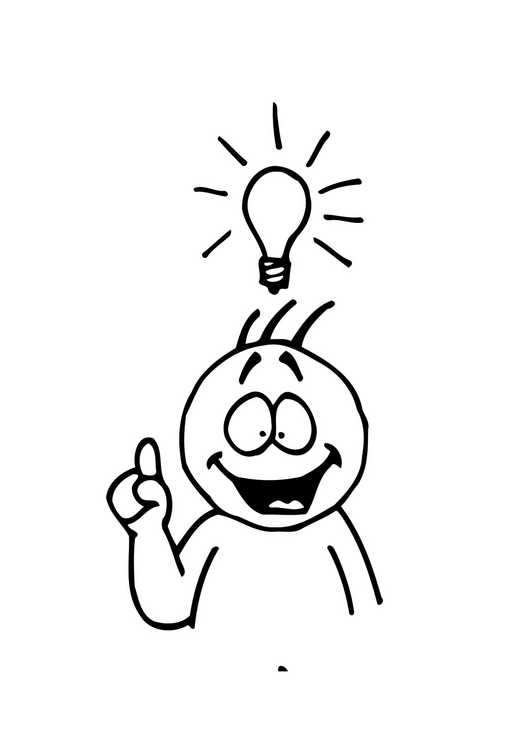 À comprendreÉnoncer sommairement l’approche diagnostique chez un patient suspecté d’hypertension artérielle.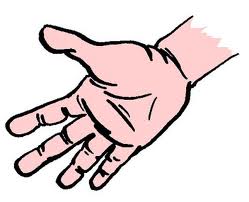 À utiliser en contexteReconnaître…les médicaments, les maladies ou les comportements susceptibles de provoquer de l’hypertension artérielle;les produits de santé naturels pouvant provoquer de l’hypertension artérielle, provoquer des interactions médicamenteuses;Les signes et symptômes de la démarche à suivre pour une urgence hypertensive.Formuler…les conseils à transmettre au patient relativement à son traitement d’hypertension artérielle;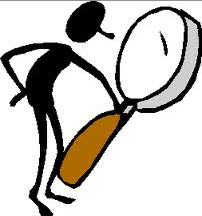 À analyserNiveau 4 – AnalyseDépister la présence d’hypotension orthostatiqueDépister la présence d’hypertension artérielleProposer… un traitement pharmacologique et non pharmacologique optimal pour un patient souffrant d’hypertension, en tenant compte des caractéristiques du patient et de l’étiologie;un suivi personnalisé pour un patient souffrant d’hypertension artérielle.Anticiper, reconnaître et gérer…les interactions associées aux médicaments utilisés dans le traitement de l’hypertension artérielle;les effets secondaires associés aux médicaments utilisés dans le traitement de l’hypertension artérielleUA 2 - Dyslipidémies et syndrome métaboliqueUA 2 - Dyslipidémies et syndrome métaboliqueÀ apprendre par coeurDécrire…les résultats thérapeutiques recherchés dans le traitement des dyslipidémies;les mesures non pharmacologiques recommandées dans le traitement des dyslipidémies;l’effet des divers traitements pharmacologiques sur la mortalité et la morbidité des patients atteints d’une dyslipidémie;le risque de décès et de morbidité associé du syndrome métabolique.Lister…les indicateurs de suivi de l’efficacité et de l’innocuité des traitements pharmacologiques d’un patient atteint de dyslipidémie;les critères diagnostiques du syndrome métabolique chez un patient;À comprendreÀ utiliser en contexteFormuler les conseils à transmettre au patient relativement à son traitement de dyslipidémies.Évaluer le risque de décès et de morbidité associé aux dyslipidémies (Framingham risk score, et SCORE);Conseiller un patient sur les produits de santé naturels pouvant affecter la dyslipidémie.Déterminer si un patient souffre de syndrome métaboliqueÀ analyserProposer…un traitement pharmacologique et non pharmacologique optimal pour un patient souffrant de dyslipidémie, en tenant compte des comorbidités du patient et de l’étiologie;un suivi personnalisé pour un patient souffrant de dyslipidémie.Anticiper, reconnaître et gérer…les interactions associées aux médicaments utilisés dans le traitement des dyslipidémies;les effets secondaires aux médicaments utilisés dans le traitement des dyslipidémies.UA 3 - Maladie coronarienneUA 3 - Maladie coronarienneÀ apprendre par coeurLister…les indicateurs de suivi de l’efficacité et de l’innocuité des traitements pharmacologiques d’un patient atteint d’angine stable;les indicateurs de suivi de l’efficacité et de l’innocuité des traitements pharmacologiques d’un patient atteint d’un syndrome coronarien aigu.Énoncer sommairement…l’approche diagnostique chez un patient suspecté d’angine stable;l’approche diagnostique chez un patient suspecté d’un syndrome coronarien aigu.À comprendreÀ utiliser en contexteReconnaître… les signes et symptômes caractéristiques de l’angine stable;les signes et symptômes caractéristiques d’un syndrome coronarien aigu;Formuler…les conseils à transmettre au patient relativement à son traitement d’angine stable;les conseils à transmettre au patient relativement à son traitement d’un syndrome coronarien aigu.Distinguer entre un syndrome coronarien aigu avec ou sans élévation du segment STAdapter les conseils non-pharmacologiques d’un patient atteint d’angine ou ayany subi un syndrome coronarien aigu au style de vie du patient ( exercices, voyage, conduite d’une voiture, etc.)À analyserProposer…un traitement pharmacologique et non pharmacologique optimal pour un patient souffrant d’angine stable, en tenant compte des comorbidités du patient;un traitement pharmacologique et non pharmacologique optimal pour un patient souffrant d’un syndrome coronarien aigu, en tenant compte des comorbidités du patient;un suivi personnalisé pour un patient souffrant d’angine stable;un suivi personnalisé pour un patient souffrant d’un syndrome coronarien aigu.Anticiper, reconnaître et gérer…les interactions associées aux médicaments utilisés dans le traitement de l’angine stable;les effets secondaires aux médicaments utilisés dans le traitement de l’angine stable;les interactions associées aux médicaments utilisés dans le traitement d’un syndrome coronarien aigu;les effets secondaires aux médicaments utilisés dans le traitement d’un syndrome coronarien aigu.Éléments du coursTemps allouéPrésentation du cours1 heure1. UA1 : Troubles de la tension artérielle10 heures2. UA2 : Dyslipidémie et syndrome métabolique10 heures3. UA3 : Maladie coronarienne10 heures5. Activité synthèse3.5 heures6. Conclusion du cours0.5 heure7. Préparation à l’évaluation certificative et passation10 heuresTotal45 heuresSemainesContenuActivités d’apprentissageDuréePrésentationPrésentationPrésentationPrésentationLecture1 heureUA 1UA 1UA 1UA 1UA xUA xUA xUA xActivité synthèseActivité synthèseActivité synthèseActivité synthèseConclusion du coursConclusion du coursConclusion du coursConclusion du coursPréparation à l’évaluation certificative et passationPréparation à l’évaluation certificative et passationPréparation à l’évaluation certificative et passationPréparation à l’évaluation certificative et passation